О внесении изменений в постановление администрации города Канска от 05.10.2017 № 898 В соответствии с Федеральным законом от 08.06.2020 № 169-ФЗ «О внесении изменений в Федеральный закон «О развитии малого и среднего предпринимательства в Российской Федерации» и статьи 1 и 2 Федерального закона «О внесении изменений в Федеральный закон «О развитии малого и среднего предпринимательства в Российской Федерации» в целях формирования единого реестра субъектов малого и среднего предпринимательства - получателей поддержки», в целях приведения нормативно правовых актов администрации города Канска в соответствие с законодательством, руководствуясь статьями 30, 35 Устава города Канска, ПОСТАНОВЛЯЮ:1. Внести в постановление администрации города Канска от 05.10.2017 № 898 «О Порядке формирования, ведения, обязательного опубликования Перечня муниципального имущества, предназначенного для передачи во владение и (или) в пользование субъектам малого и среднего предпринимательства и организациям, образующим инфраструктуру поддержки субъектов малого и среднего предпринимательства» (далее - Постановление) следующие изменения:1.1. Пункт 1.1. приложения к Постановлению дополнить абзацем следующего содержания:«Муниципальное имущество города Канска, включенное в Перечень муниципального имущества, предназначенного для передачи во владение и (или) в пользование субъектам малого и среднего предпринимательства и организациям, образующим инфраструктуру поддержки субъектов малого и среднего предпринимательства, предоставляется во владение и (или) пользование, в том числе физическим лицам, не являющимся индивидуальными предпринимателями и применяющим специальный налоговый режим «Налог на профессиональный доход» (далее - физические лица, применяющие специальный налоговый режим).».1.2. Пункт 1.2. приложения к Постановлению изложить в следующей редакции:«1.2. В Перечне содержатся сведения о муниципальном имуществе города Канска, свободном от прав третьих лиц (за исключением права хозяйственного ведения, права оперативного управления, а также имущественных прав субъектов малого и среднего предпринимательства и физических лиц, применяющих специальный налоговый режим), предназначенном для передачи его во владение и (или) в пользование на долгосрочной основе (в том числе по льготным ставкам арендной платы) субъектам малого и среднего предпринимательства, физическим лицам, применяющим специальный налоговый режим и организациям, образующим инфраструктуру поддержки субъектов малого и среднего предпринимательства, с возможностью отчуждения на возмездной основе в собственность субъектов малого и среднего предпринимательства в соответствии с Федеральным законом от 22 июля 2008 года № 159-ФЗ «Об особенностях отчуждения недвижимого имущества, находящегося в государственной или в муниципальной собственности и арендуемого субъектами малого и среднего предпринимательства, и о внесении изменений в отдельные законодательные акты Российской Федерации» и в случаях, указанных в подпунктах 6, 8 и 9 пункта 2 статьи 39.3 Земельного кодекса Российской Федерации.».1.3. В пункте 2.4. приложения к постановлению подпункт б) изложить в следующей редакции:«б) имущество свободно от прав третьих лиц (за исключением права хозяйственного ведения, права оперативного управления, а также имущественных прав субъектов малого и среднего предпринимательства и физических лиц, применяющих специальный налоговый режим);»,подпункт л) изложить в следующей редакции:«л) в отношении имущества, закрепленного за муниципальным унитарным предприятие, муниципальным учреждением, владеющим им соответственно на праве хозяйственного ведения или оперативного управления (далее-балансодержатель), представлено предложение балансодержателя о включении указанного имущества в Перечень, а также письменное согласие органа местного самоуправления, уполномоченного на согласование сделки с соответствующим имуществом, на включение имущества в Перечень в целях предоставления такого имущества во владение и (или) в пользование субъектам малого и среднего предпринимательства, физическим лицам, применяющим специальный налоговый режим и организациям, образующим инфраструктуру поддержки;».1.4. В пункте 2.8. приложения к Постановлению подпункт а) изложить в следующей редакции:«а) признание имущества не востребованным в течение двух лет со дня включения сведений об указанном имуществе в Перечень, в случае если от субъектов малого и среднего предпринимательства, физических лиц, применяющих специальный налоговый режим или организаций, образующих инфраструктуру поддержки субъектов малого и среднего предпринимательства, не поступило ни одного заявления о предоставлении такого муниципального имущества во владение и (или) в пользование.».2. Ведущему специалисту Отдела культуры администрации г. Канска (Н.А. Нестеровой) разместить настоящее постановление на официальном сайте администрации города Канска в сети Интернет и опубликовать в официальном печатном издании «Канский вестник».3. Контроль за исполнением настоящего постановления возложить на заместителя главы города общим вопросам Обверткину С.В.4. Постановление вступает в силу со дня опубликования.Глава города Канска                                                                            А.М. Береснев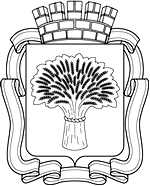 Российская ФедерацияАдминистрация города Канска
Красноярского краяПОСТАНОВЛЕНИЕРоссийская ФедерацияАдминистрация города Канска
Красноярского краяПОСТАНОВЛЕНИЕРоссийская ФедерацияАдминистрация города Канска
Красноярского краяПОСТАНОВЛЕНИЕРоссийская ФедерацияАдминистрация города Канска
Красноярского краяПОСТАНОВЛЕНИЕ12.02.2021№87